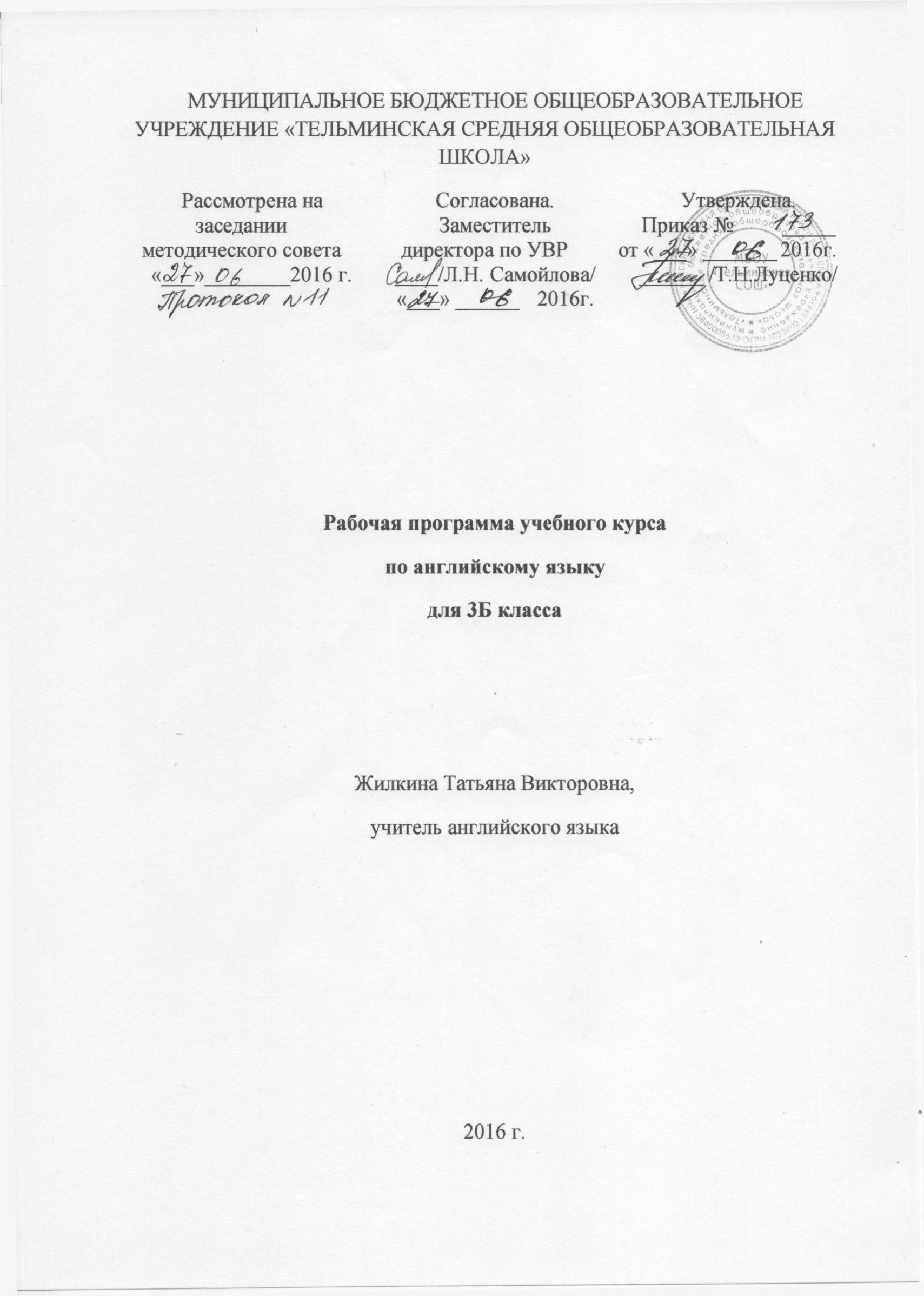 Рабочая программа по английскому языку для 6-х классов  разработана на основе требований к результатам освоения основной образовательной программы основного общего образования МБОУ «Тельминская СОШ» и других её разделов, с учетом изменений, внесенных в федеральный государственный образовательный стандарт основного общего образования (приказ Минобрнауки России  от 31.12.2015 г. № 1577).Требование у уровню подготовки обучающихсяВ результате изучения английского языка, в третьем классе обучающиеся научатся:– находить на карте Соединённое Королевство Великобритании и Ирландии;– узнавать наиболее известных персонажей англоязычной детской литературы и  популярные литературные произведения для детей;узнавать наиболее популярные в странах изучаемого языка детские телепередачи и их героев, а также анимационные фильмы и их героев.Ученик получит возможность:-познакомится с особенностями британских и американских национальных и семейных праздников и традиций;– познакомиться и выучить наизусть популярные детские песенки и стихотворения.В процессе овладения учебным аспектом у учащихся будут развиты коммуникативные умения по видам речевой деятельности.В чтении ученик 3  класса овладеет техникой чтения, то есть научится:соотносить графический образ слова с его звуковым образом, соблюдать правильное ударение в словах и фразах, интонацию в целом; читать по транскрипции;читать с помощью (изученных) правил чтения и с правильным словесным ударением.Планируемые результаты освоения предметаФедеральный государственный образовательный стандарт начального общего образования устанавливает требования к результатам обучающихся, освоивших основную образовательную программу начального общего образования на трех уровнях: личностном, метапредметном и предметномУчебно-тематический планСодержание программыПредметное содержание устной и письменной речи соответствует образовательным и воспитательным целям, а также интересам и возрастным особенностям младших школьников и включает следующие темы:Мир моих увлечений (12) Знакомство, приветствие, прощание. Моя любимая игрушка. Повторение материала 2 класса.Я и моя семья. Мой дом (18) Члены моей семьи, их имена, черты характера. Предметы мебели, повторение количественных числительных. Произведения детского фольклора. Названия комнат, предметы мебели и  интерьера. Посещение Букенгемского дворца.Зоопарк, животные планеты (8) Лондонский зоопарк. Настоящее простое время.Я и мои друзья. Мой город (6) Современные изобретения. Поход в кафе. Карта города.Мой распорядок дня (12) Рассказ о своём рабочем дне. Лексика по теме «Продукты питания». Режим дня. Глаголы – действия.Страна/страна изучаемого языка и родная страна (6) Страна изучаемого языка и родная страна. Празднование Рождества в Англии и РоссииСемейные праздники (6)Речевые упражнения. Празднование 8 марта и  Дня материВ УМК большое внимание уделяется  игре как виду деятельности, формирующему необходимые коммуникативные навыки, устанавливающему доверительную и доброжелательную атмосферу на уроке, обучающему самостоятельной работе и формирующему правильную самооценку.В УМК широко используются авторские стихи и песни, которые помогают запоминанию активной лексики и новых грамматических конструкций.Программа предусматривает формирование у обучающихся общеучебных умений и навыков, универсальных способов деятельности и ключевых компетенций в следующих направлениях: использование учебных умений, связанных со способами организации учебной деятельности, доступных обучающимся 2 классов и способствующих самостоятельному изучению английского языка и культуры стран изучаемого языка; а также развитие специальных учебных умений, таких как нахождение ключевых слов при работе с текстом, их семантизация на основе языковой догадки, словообразовательный анализ, выборочное использование перевода; умение пользоваться двуязычными словарями; участвовать в проектной деятельности межпредметного характера.Материально-техническое обеспечение образовательного процессаЛитература для учителя1) Федеральный государственный образовательный стандарт начального общего образования, основная школа2) К.И. Кауфман, М.Ю.Кауфман Рабочая программа курса английского языка для 2-4 классов общеобразовательных учреждений. Обнинск: Титул, 2013г. – 64с.3) К.И. Кауфман, М.Ю. Кауфман Счастливый английский.ру / «Happy English.ru»: учебник для 3 класса общеобразовательных учреждений ч.1, ч.2,  Обниск: «Титул»,2013г.К.И. Кауфман, М.Ю.Кауфман Счастливый английский.ру / «Happy English.ru»: рабочая тетрадь к учебнику для 3 класса общеобразовательных учреждений ч.1, ч.2,Обниск:«Титул», 2013г.5) К.И.Кауфман, М.Ю. Кауфман Счастливый английский.ру / «Happy English.ru»: книга для учителя к учебнику  для 3 класса общеобразовательных учреждений. Обнинск :«Титул», 2013г.6) Демонстрационно-тематические плакаты для начальной школы.7) Алфавит (настенная таблица)8) Карты на иностранном языке в демонстрационном (настенном) виде и на электронных носителях9) Флаги могут быть представлены в демонстрационном (настенном) виде и на электронных носителях10) Набор фотографий с изображением ландшафта, городов, отдельных достопримечательностей стран изучаемого языкаЛитература для обучающихся1) К.И. Кауфман, М.Ю. Кауфман Счастливый английский.ру / «Happy English.ru»: учебник для 3 класса общеобразовательных учреждений ч.1, ч.2,  Обниск: «Титул»,2013г.К.И. Кауфман, М.Ю.Кауфман Счастливый английский.ру / «Happy English.ru»: рабочая тетрадь к учебнику для 3 класса общеобразовательных учреждений ч.1, ч.2,Обниск:«Титул», 2013г.Интернет-ресурсы, используемые в работе http://www.englishteachers.ru/ http://www.1september.ru http://www.pedsovet.su http://www.titul.ru http://www.bilingual.ru Электронные издания учебного назначенияАудиоприложение (CD MP3) к учебнику «Happy English.ru” для 3-го классаКалендарно-тематическое планированиеОбучение английскому языку в 3 классе ведется на основе УМК Счастливый английский.ру/ Happy English.ru: Учебник для 3 кл. общеобраз. учреждений в двух частях. – Обнинск: Титул, 2013, поэтому при планировании учебного материала использовалась авторская рабочая программа курса английского языка к УМК Счастливый английский.ру/ Happy English.ru для 2-4 классов общеобразовательных учреждений, К.Кауфман, М.Кауфман (2014г.) которая полностью соответствует новым образовательным стандартам по иностранному языку и ориентирована на достижение планируемых результатов ФГОС. В соответствии с базисным учебным планом, рабочая программа рассчитана на 68 часов в год при 2 часах в неделю.Планируемые результатыСредства УМК для их достижения		Личностные результаты:		Личностные результаты:Формирование основ российской гражданской идентичности. Сюжетное построение и рубрика „Путешествие в Королевство“ позволяют школьникам получить информацию о родной стране, сопоставить с информацией о странах изучаемого языка и научиться позиционировать себя как гражданина России и своей малой родины, воспринимать Россию как важную и неотъемлемую часть мировой цивилизации.Формирование целостного, социально ориентированного взгляда на мир  Знакомство с историей, природой, жизнью людей различных стран в рамках содержания курса позволяет научить школьников воспринимать окружающий мир в многообразии и единстве его проявлений.Формирование уважительного отношения к иному мнению, истории и культуре других народов  Знакомство с историей и культурой народов стран изучаемого языка в рамках учебных ситуаций и содержания курса, проблемные и проектные задания, в которых необходимо действовать с учетом мнений одноклассников, позволяют формировать у школьников уважительное отношение к истории, культуре других народов и осознавать важность чужого мнения.Овладение начальными навыками адаптации в динамично изменяющемся и развивающемся мире       Игровые задания, требующие сообразительности и быстрой реакции, задания на расшифровку зашифрованных текстов, отгадывание кроссвордов и ребусов приучают школьников обращать внимание на изменяющиеся условия жизни в рамках учебных ситуаций и соответственно осуществлять учебную и игровую деятельностьПринятие и освоение социальной роли обучающегося, развитие мотивов учебной деятельности и формирование личностного смысла учения  В УМК используются нестандартные способы подачи материала, что повышает у школьников мотивацию к учебе. Личностный смысл учения формируется у школьников за счет реализации личностно-ориентированного подхода, учета индивидуальных особенностей учеников, наличия заданий с различными уровнями сложности и очевидной пользы изучаемого материала для реальной жизни, что способствует развитию личностных универсальных учебных действий . Развитие самостоятельности и личной ответственности за свои поступки Самостоятельность учащихся развивается в ходе выполнения проблемных заданий и проектных работ, а также за счет обсуждений развития сюжета и наблюдения за поступками героев в качестве примеров для собственного поведения.Формирование эстетических потребностей, ценностей и чувств  Эстетические чувства и потребности учащихся формируются с помощью авторских стихов и песен разных жанров, богатого иллюстративного материала, предъявления детям образцов мировых художественных достижений, включая архитектуру и живопись, и обучения детей видеть прекрасное в рамках содержания курса.Развитие этических чувств, доброжелательности и эмоционально-нравственной отзывчивости, понимания и сопереживания чувствам других людей  Доброжелательность, эмоционально-нравственная отзывчивость и умение сопереживать развивается у школьников входе ролевых игр, наблюдения за поворотами сюжета и приключениями героев, а также в рамках выполнения заданий в речевых ситуациях, требующих умения понимать собеседника и учитывать его потребности.Развитие навыков сотрудничества со взрослыми и сверстниками в разных социальных ситуациях Навыки сотрудничества со сверстниками и взрослыми формируются в ходе работы в микрогруппах, ролевых игр и проектной работы в рамках курса.Формирование установки на безопасный, здоровый образ жизни, наличие мотивации к творческому труду, работе на результат, бережному отношению к материальным и духовным ценностям   В курсе заложены разнообразные средства для формирования установки на безопасный и здоровый образ жизни. В рамках тематики курса дети знакомятся с правилами поведения, учатся выбирать здоровое питание, осторожно вести себя на улице и т. д.Метапредметные результатыМетапредметные результаты Овладение способностью принимать и сохранять цели и задачи учебной деятельности, находить средства ее осуществления Способность принимать и сохранять цели развивается в ходе работы с четкими пошаговыми инструкциями к заданиям и играм, достижению очевидного для школьников результата каждого урока, что способствует овладению регулятивными универсальными учебными действиями Освоение способов решения проблемтворческого и поискового характера Школьники осваивают способы решения проблем творческого и поискового характера в ходе проектной деятельности в рамках курса, а также выполняя задания, для которых необходимо овладевать стратегиями чтения и поиска и отбора нужной информации в письменных и устных текстах. Формирование умения планировать, контролировать и оценивать учебные действия в соответствии с поставленной задачей и условиями ее реализации Умение планировать, контролировать и оценивать учебные действия формируется в ходе работы в микрогруппах, выполнения проектных работ с четко заданным результатом, а также в ходе выполнения заданий для самоконтроля и самопроверки. Формирование умения понимать причиныуспеха / неуспеха учебной деятельности и способности конструктивно действовать даже в ситуациях неуспеха Умение понимать причины успеха и неуспеха формируется в ходе регулярных заданий на анализ собственной деятельности. Освоение начальных форм познавательной и личностной рефлексии На развитие начальных форм рефлексии направлены вопросы на анализ собственной деятельности и сопоставительный анализ родного и английского языков.  Использование знаково-символическихсредств представления информации В ходе обучения младшие школьники учатся работать с представленными в УМК таблицами, языковыми схемами и наглядными средствами предъявления языкового материала, что способствует овладению способами смысловой компрессии и смыслового развертывания, что способствует развитию познавательных универсальных учебных действий . Активное использование речевых средстви средств информационных и коммуникационных технологий для решения коммуникативных и познавательных задач Обучающие компьютерные программы — компоненты УМК — позволяют ученикам развивать компьютерную компетенцию, одновременно развивая коммуникативную компетенцию, закрепляя и расширяя словарный запас и овладевая грамматикой английского языка. Использование различных способов поиска, сбора, обработки, анализа, организации, передачи и интерпретации информации в соответствии с коммуникативными и познавательными задачами и технологиями учебного предмета. Овладение логическими действиями сравнения, анализа, синтеза, обобщения, классификации по родовидовым признакам, установления аналогий и причинно-следственных связей, построения рассуждений, отнесения к известным понятиям УМК включает обширный диапазон заданий, направленный на поиск, анализ, синтез, интерпретацию информации: задания на осознанное овладение стратегиями чтения с различными способами извлечения информации, загадки, ребусы, задания на трансформацию информации в устной и письменной форме, что способствует развитию познавательных универсальных учебных действий . Овладение навыками смыслового чтениятекстов различных стилей и жанров в соответствии с целями и задачами; осознанно строить речевое высказывание в соответствии с задачами коммуникации и составлять тексты в устной и письменной форме УМК содержит информацию и задания, направленные на овладение различными стратегиями чтения. В УМК представлены тексты различных стилей и жанров, включая сказки, рассказы, стихотворения и др. Реализация принципа сознательности изучения языка, наличие подробных объяснений правил на родном языке позволяет школьникам осознанно строить высказывания в соответствии с речевыми задачами. Готовность слушать собеседника и вестидиалог; готовность признавать возможность существования различных точек зрения и права каждого иметь свою; излагать свое мнение и аргументировать свою точку зрения и оценку событий Готовность слушать и слышать собеседника, умение излагать свое мнение и аргументировать свою позицию формируется в ходе обучения аудированию и говорению в рамках тематики и коммуникативных ситуаций курса, что способствует развитию коммуникативных универсальных учебных действий . Определение общей цели и путей ее достижения; умение договариваться о распределении функций и ролей в совместной деятельности; осуществлять взаимный контроль в совместной деятельности, адекватно оценивать собственное поведение и поведение окружающих. Готовность конструктивно разрешать конфликты посредством учета интересов сторон и сотрудничества Умение определять общую цель и пути ее достижения, договариваться о распределении ролей и функций и осуществлять взаимный контроль и оценку развивается в ходе работы в микрогруппах и выполнения проектных работ. Эти же виды деятельности способствуют формированию готовности конструктивно разрешать конфликты путем сотрудничества и с учетом интересов сторон, что способствует развитию коммуникативных универсальных учебных действий . Овладение начальными сведениями осущности и особенностях объектов, процессов и явлений действительности (природных, социальных, культурных, технических и др.) в соответствии с содержанием конкретного учебного предмета. Овладение базовыми предметными и межпредметными понятиями, отражающими существенные связи и отношения между объектами и процессами Школьники овладевают сведениями о сущности и особенностях объектов, процессов и явлений действительности, а также связей между ними, в рамках информации курса. В соответствии с тематикой курса, дети знакомятся с объектами и явлениями культуры, истории, повседневной жизни стран изучаемого языка и России во всем их многообразии и взаимосвязи.Умение работать в материальной и информационной среде начального общего образования (в том числе с учебнымимоделями) Развитию умения работать в информационной и материальной среде начального общего образования способствует методический ориентировочный аппарат УМК: рубрики, система заданий с едиными формулировками, грамматический справочник, словарь, рекомендации по выполнению заданий.Предметные результатыПредметные результаты В  сфере коммуникативной компетенцииПриобретение начальных навыков общения в устной и письменной форме с носителями иностранного языка на основе своих речевых возможностей и потребностей; освоение правил речевого и неречевого поведения. Освоение начальных лингвистических представлений, необходимых для овладения на элементарном уровне устной и письменной речью на иностранном языке, расширение лингвистического кругозора Навыки общения формируются у школьников в ходе обучения всем видам речевой деятельности, а также в ходе формирования социокультурной осведомленности. Школьники осваивают начальные лингвистические представления в ходе освоения материала УМК, выполнения заданий на закрепление и отработку изученного материала, а также сопоставления явлений изучаемого и родного языков в рамках содержания курса. В ценностно-ориентационной сфереСформированность дружелюбного отношения и толерантности к носителям другого языка на основе знакомства с жизнью своих сверстников в других странах Дружелюбное отношение и толерантность к носителям английского языка формируются у школьников благодаря глубокому и всестороннему знакомству с повседневной жизнью англичан с помощью материалов рубрики „Путешествие в Королевство“, а также благодаря знакомству с детским фольклором в рамках содержания курса.В эстетической сфереЗнакомство с доступными образцами родной и зарубежной детской литературы, с детским фольклором Знакомство с доступными образцами родной и зарубежной детской литературы, с детским фольклором достигается благодаря стихотворениям и песням, содержащимся в курсе.№Наименование разделовВсего часов1Мир моих увлечений122Я и моя семья. Мой дом183Зоопарк, животные планеты84Я и мои друзья. Мой город65Мой распорядок дня 126Страна/страна изучаемого языка и родная страна67Семейные праздники6ИТОГОИТОГО68№Дата Дата Тема урокаТип урокаКол-во часовФормы и виды контроляХарактеристика учебной деятельности обучающихсяПримечание №планфактТема урокаТип урокаКол-во часовФормы и виды контроляХарактеристика учебной деятельности обучающихсяПримечание 11 н. сентябряВводный урок, цели и задачи изученияУрок усвоения новых знаний1ч.• Ведут этикетный диалог в ситуации бытового общения (приветствуют, прощаются, узнают, как дела).• Повторяют буквы английского алфавита.21 неделясентябряПриветствие, прощаниеУрок актуализации знаний и умений1ч.• Ведут этикетный диалог в ситуации бытового общения (приветствуют, прощаются, узнают, как дела).• Повторяют буквы английского алфавита.32 неделясентябряСтрана изучаемого языкаУрок усвоения новых знаний1ч.• Повторяют буквы английского алфавита и транскрипционные знаки. • Повторяют лексику, изученную во 2-м классе.• Называют достопримечательности Лондона, изученные во 2-м классе (the London Eye, Big Ben, the Tower, London Zoo, Hyde Park, Oxford Street).• Составляют рассказ по картинке с помощью опор.42 неделясентябряСтрана изучаемого языкаУрок усвоения новых знаний1ч.• Повторяют буквы английского алфавита и транскрипционные знаки. • Повторяют лексику, изученную во 2-м классе.• Называют достопримечательности Лондона, изученные во 2-м классе (the London Eye, Big Ben, the Tower, London Zoo, Hyde Park, Oxford Street).• Составляют рассказ по картинке с помощью опор.53 неделясентябряЗнакомство, приветствие, прощаниеУрок актуализации знаний и умений1ч.Словарный диктант• Учатся употреблять побудительные предложения в утвердительной форме.• Закрепляют изученный материал в языковых и речевых упражнениях (упр. 3–6; дом. раб. упр. 1, 2)63 неделясентябряМир моих увлеченийУрок усвоения новых знаний1ч.• Учатся образовывать формы множественного числа существительных с помощью соответствующих правил.• Закрепляют изученный материал в языковых и речевых упражнениях (упр. 2–5; дом. раб. упр. 1, 2).74 неделясентябряМоя любимая игрушкаУрок усвоения новых знаний1ч.• Учатся заменять существительные во множественном числе местоимением they — они.• Знакомятся с сокращенной формой they are - ’re.• Закрепляют изученный материал в языковых и речевых упражнениях (упр. 1–5; дом. раб. упр. 1–3).• Читают слова с дифтонгами ey — [ei], ey — [i].• Повторяют слова за диктором.84 неделясентябряАктуализация лексических навыковУрок актуализации знаний и умений1ч.тест• Учатся образовывать формы множественного числа от местоимений this — these и that — those.• Закрепляют изученный материал в языковых и речевых упражнениях (упр. 1–6; дом. раб. упр. 1–2).• Выразительно читают вслух небольшие тексты, содержащие только изученный матери ал, и проверяют понимание прочитанного с помощью картинки (песенка “Where are my socks?”).• Учатся находить требуемую информацию в воспринимаемом на слух тексте и проверять понимание с помощью последующих заданий (песенка “Where are my socks?”).91 неделяоктябряСтрана изучаемого языка. ТауэрУрок усвоения новых знаний1ч.• Читают слова с буквосочетанием ay.• Слушают и повторяют слова за диктором.• Знакомятся с глаголами touch, play, close, open.• Знакомятся c информацией о Тауэре.• Учатся понимать необходимую информацию в воспринимаемом на слух тексте о Тауэре и проверять понимание с помощью последующих заданий.• Слушают, читают и поют „Песенку короны“.• Подписывают фотографии с достопримечательностями Тауэра.101 неделяоктябряЯ и мои друзьяУрок усвоения новых знаний1ч.• Читают слова с буквосочетанием ay.• Слушают и повторяют слова за диктором.• Знакомятся с глаголами touch, play, close, open.• Знакомятся c информацией о Тауэре.• Учатся понимать необходимую информацию в воспринимаемом на слух тексте о Тауэре и проверять понимание с помощью последующих заданий.• Слушают, читают и поют „Песенку короны“.• Подписывают фотографии с достопримечательностями Тауэра.112 неделяоктябряМир вокруг меняУрок усвоения новых знаний1ч.• Читают слова с буквосочетаниями air, ew, all.• Слушают и повторяют новые слова за диктором.• Учатся понимать необходимую информацию в воспринимаемом на слух тексте и проверяют понимание с помощью последующих заданий.• Закрепляют изученный материал в языковых и речевых упражнениях (упр. 4–7; дом. раб. упр. 1–3).• Слушают, читают и поют „Песенку чайника“.122 неделяоктябряМоя квартира, мебельУрок комплексного применения знаний и умений1ч.• Слушают и повторяют новые слова за диктором.• Слушают и читают текст.• Учатся употреблять побудительные предложения в отрицательной форме.• Закрепляют изученный материал в языковых и речевых упражнениях (упр. 4–6; дом. раб. упр. 1–2).• Слушают, читают и поют „Песенку волшебной палочки“.133 неделяоктябряСтрана изучаемого языка. История БританииУрок комплексного применения знаний и умений1ч.• Читают рассказ по истории Британии и закрепляют изученный материал в серии упражнений.143 неделяоктябряАктуализация грамматических навыковУрок актуализации знаний и умений1ч.диктант• Повторяют названия числительных от 1 до 12.• Закрепляют изученный материал в языковых и речевых упражнениях (упр. 1–5; дом. раб. упр. 1–3).154 неделяоктябряКак правильно написать смс с помощью английского алфавитаУрок усвоения новых знаний1ч.• Учатся записывать русские имена, фамилии, названия городов, деревень, улиц с помощью букв английского алфавита.• Учатся писать адрес на конверте по правилам, принятым в Англии.164 неделяоктябряСтрана изучаемого языка. Произведение детского фольклораУрок комплексного применения знаний и умений1ч.• Читают слова с буквосочетаниями ai, o + ther. Слушают диктора и повторяют их за ним.• Слушают, читают и поют, песенку “Rain”.• Знакомятся с музеем мадам Тюссо и его экспонатами.• Учатся характеризовать известных персонажей.• Выполняют задания раздела «проверь себя» и создают свое портфолио175 неделяоктябряСтрана изучаемого языка Гайд-паркУрок усвоения новых знаний1ч.• Читают слова с буквосочетаниями ai, o + ther. Слушают диктора и повторяют их за ним.• Слушают, читают и поют, песенку “Rain”.• Знакомятся с музеем мадам Тюссо и его экспонатами.• Учатся характеризовать известных персонажей.• Выполняют задания раздела «проверь себя» и создают свое портфолио185 неделяоктябряСтрана изучаемого языка. Достопримечательности ЛондонаУрок контроля знаний и умений1ч.Контрольная работа• Выполняют контрольную работу:— слушают три телефонных номера и записывают их цифрами;— записывают количество предметов и гномов, изображенных на картинке;— подписывают под картинками, какие команды выполняет щенок;— читают SMS, написанное с помощью английских букв, и записывают его с помощью русских букв;— читают незнакомые слова.• Создают свое портфолио, выполняя предложенные задания стр. 64–66.192 неделяноябряПутешествие в страну DoDidDoneУрок усвоения новых знаний1ч.• Читают слова с буквосочетаниями a + ss, a + st, a + sk, слушают диктора и повторяют слова за ним.• Знакомятся с новой лексикой по теме цвета.• Учатся задавать вопрос о цвете предмета (What colour?).• Знакомятся с Гайд-парком.• Закрепляют новую лексику в языковых и речевых упражнениях (упр. 4–8; дом. раб. упр. 1–2).202 неделяноябряЯ и моя семьяУрок усвоения новых знаний1ч.• Учатся понимать необходимую информацию в воспринимаемом на слух тексте и проверять понимание с помощью последующих заданий (упр. 1).• Читают слова с буквой g перед буквами e, i, y, слушают диктора и повторяют слова за ним.• Знакомятся со страной DoDidDone и ее графствами Present, Past и Future.• Повторяют употребление глагола to be в Present Simple во всех лицах. Закрепляют этот грамматический материал в языковых упражнениях (упр. 4–7; дом. раб. упр. 1–2).213 неделяноябряЧлены моей семьиУрок усвоения новых знаний1ч.• Учатся понимать необходимую информацию в воспринимаемом на слух тексте и проверять понимание с помощью последующих заданий (упр. 1).• Учатся задавать вопросы о чертах характера членов семьи (What is he / she like?).• Используют изученный материал в речевой ситуации (игра „Насколько хорошо ты знаешь своего друга?“).• Слушают, читают и исполняют рэп.• Делают письменные сообщения о своей семье.223 неделяноябряПутешествие в страну DoDidDoneУрок усвоения новых знаний1ч.• Учатся понимать необходимую информацию в воспринимаемом на слух тексте и проверять понимание с помощью последующих заданий (упр. 1).• Учатся задавать вопросы о чертах характера членов семьи (What is he / she like?).• Используют изученный материал в речевой ситуации (игра „Насколько хорошо ты знаешь своего друга?“).• Слушают, читают и исполняют рэп.• Делают письменные сообщения о своей семье.234 неделяноябряЯ и моя семья. Что умеют и не умеют делать члены моей семьиУрок комплексного применения знаний и умений1ч.• Закрепляют грамматический материал урока в языковых и речевых упражнениях (упр. 1–5).244 неделяноябряПутешествие в страну DoDidDoneУрок актуализации знаний и умений1ч.тест• Читают слова с буквосочетанием wr.• Слушают диктора и повторяют слова за ним.• Учатся употреблять в речи глаголы в Present Simple Tense.• Задают вопросы о том, что умеют / не умеют делать члены семьи (упр. 4–7; дом. раб. упр. 1–2).251 неделядекабряМой друг, что умеет и не умеет делатьУрок усвоения новых знаний1ч.• Читают слова с буквой a перед буквой n + согласная, слушают диктора и повторяют слова за ним.• Учатся задавать альтернативные вопросы в предложениях, содержащих глагол to be или can.• Закрепляют грамматический материал урока в языковых и речевыхупражнениях (упр. 3–6; дом. раб. упр. 1–2).261 неделядекабряСтрана изучаемого языка. Произведение детского фольклораУрок усвоения новых знаний1ч.• Слушают, читают и поют песню “Troy”.• На примере песни “Troy” учатся делать сообщения и задавать вопросы о том, что умеет / не умеет делать друг.272 неделядекабряСтрана изучаемого языка и родная странаУрок актуализации знаний и умений1ч.• Учатся описывать картинку, делать сообщения, употребляя конструкцию There is / There are.• Закрепляют грамматический материал урока с помощью стихотворения “The key of the kingdom” (упр. 1–5; дом. раб. упр. 1).282 неделядекабряСтрана изучаемого языка и родная странаУрок актуализации знаний и умений1ч.• Закрепляют грамматический материал урока с помощью упр. 1, 2; дом. раб. упр. 1–3.• Знакомятся с традицией празднования Рождества в Англии.• Учатся понимать необходимую информацию в воспринимаемом на слух тексте и проверять понимание с помощью последующих заданий (упр. 6, 7, 8).• Учатся воспринимать на слух речь одноклассников и выполнять требуемые действия (упр. 9).293 неделядекабряОтработка лексических навыковУрок актуализации знаний и умений1ч.• Закрепляют грамматический материал урока в языковых и речевых упражнениях (упр. 1–3, 5; дом. раб. упр. 1–2).• Слушают, читают, отвечают на вопросы и поют песню “A Christmas tree”.303 неделядекабряКонтрольная работаУрок контроля знаний и умений1ч.Контрольная работа• Знакомятся с именами северных оленей в упряжке Санта-Клауса.• Описывая картинки, рассказывают, что можно делать в Англии на Рождество, а что делать не получится.• Играют в игру „Что в рождественском мешке?“314 неделядекабряРабота над ошибкамиУрок коррекции знаний, умений и навыков1ч.• Выполняют контрольную работу на стр. 118–119:— слушают описание и отмечают картинку, которая ему соответствует;— заполняют пропуски подходящими словами и описывают семью;— смотрят на картинки и исправляют ошибки в утверждениях;— читают незнакомые слова.324 неделядекабряМое портфолиоУрок комплексного применения знаний и умений1ч.Проект • Создают свое портфолио, выполняя предложенные задания.333 неделяянваряМир вокруг меня. ЗоопаркУрок усвоения новых знаний1ч.• Читают слова с буквосочетаниями ph, ea, слушают диктора и повторяют слова за ним.• Знакомятся с новой лексикой по теме, читают рассказы и отвечают на вопросы о том, откуда животные, что умеют делать, чем питаются.• Играют в игру „Верю — не верю“ (дом. раб. упр. 1).• Делают письменные сообщения на тему, какие животные есть в зоопарке своего или соседнего города.• Выполняют проектную работу с заданием „Используй Интернет или книги и напиши, что могут и не могут делать разные животные“.343 неделяянваряСтрана изучаемого языка. Лондонский зоопаркУрок усвоения новых знаний1ч.• Читают слова с буквосочетаниями ph, ea, слушают диктора и повторяют слова за ним.• Знакомятся с новой лексикой по теме, читают рассказы и отвечают на вопросы о том, откуда животные, что умеют делать, чем питаются.• Играют в игру „Верю — не верю“ (дом. раб. упр. 1).• Делают письменные сообщения на тему, какие животные есть в зоопарке своего или соседнего города.• Выполняют проектную работу с заданием „Используй Интернет или книги и напиши, что могут и не могут делать разные животные“.354 неделяянваряМир вокруг меня. Урок усвоения новых знаний1ч.• Читают слова с буквосочетаниями w + or, слушают диктора и повторяют слова за ним.• Учатся образовывать утвердительные предложения в настоящем простом времени и спрягать глаголы по лицам и числам.• Закрепляют грамматический материал урока в языковых и речевых упражнениях (упр. 3–5; дом. раб. упр. 1, 2).364 неделяянваряМир вокруг меня.  Дикие животныеУрок усвоения новых знаний1ч.• Читают слова с буквосочетанием alk, слушают диктора и повторяют слова за ним.• Знакомятся с новой лексикой по теме.• Закрепляют новую лексику в речевых упражнениях (упр. 5–7; дом. раб. упр. 1).• Читают рассказы о животных в зоопарке и отвечают на вопросы.• Учатся заполнять анкету о себе.375 неделяянваряСтрана изучаемого языка. Урок усвоения новых знаний1ч.• Читают слова с буквосочетанием alk, слушают диктора и повторяют слова за ним.• Знакомятся с новой лексикой по теме.• Закрепляют новую лексику в речевых упражнениях (упр. 5–7; дом. раб. упр. 1).• Читают рассказы о животных в зоопарке и отвечают на вопросы.• Учатся заполнять анкету о себе.385 неделяянваряЛондонский зоопаркУрок комплексного применения знаний и умений1ч.Словарный диктант• Читают слова с буквосочетанием ear, слушают диктора и повторяют слова за ним.• Знакомятся с правилами чтения окончания -s (-es) в глаголах.• Закрепляют грамматический материал урока в языковых и речевых упражнениях (упр. 3–5, 12; дом. раб. упр. 1–5).• Слушают, читают, отвечают на вопросы и поют песню “In London Zoo”.• Учатся находить требуемую информацию в тексте.391 неделяфевраляЯ и моя семьяУрок актуализации знаний и умений1ч.• Читают слова с буквосочетанием ear, слушают диктора и повторяют слова за ним.• Знакомятся с правилами чтения окончания -s (-es) в глаголах.• Закрепляют грамматический материал урока в языковых и речевых упражнениях (упр. 3–5, 12; дом. раб. упр. 1–5).• Слушают, читают, отвечают на вопросы и поют песню “In London Zoo”.• Учатся находить требуемую информацию в тексте.401 неделяфевраляМой деньУрок актуализации знаний и умений1ч.• Учатся понимать и проверять понимание прочитанного текста с помощью последующих заданий (упр. 4–6).• Учатся рассказывать о своем и чьем-то рабочем дне.• Закрепляют новую лексику в речевых упражнениях (упр. 5–7; дом. раб. упр. 1).• Выполняют проектную работу „Моя любимая игрушка“.412 неделяфевраляРаспорядок дняУрок актуализации знаний и умений1ч.• Учатся понимать и проверять понимание прочитанного текста с помощью последующих заданий (упр. 4–6).• Учатся рассказывать о своем и чьем-то рабочем дне.• Закрепляют новую лексику в речевых упражнениях (упр. 5–7; дом. раб. упр. 1).• Выполняют проектную работу „Моя любимая игрушка“.422 неделяфевраляРежим дняУрок актуализации знаний и умений1ч.• Учатся понимать и проверять понимание прочитанного текста с помощью последующих заданий (упр. 4–6).• Учатся рассказывать о своем и чьем-то рабочем дне.• Закрепляют новую лексику в речевых упражнениях (упр. 5–7; дом. раб. упр. 1).• Выполняют проектную работу „Моя любимая игрушка“.433 неделяфевраляЯ и моя семья. Выбор блюда в менюУрок усвоения новых знаний1ч.• Читают слова с буквосочетанием ur, слушают диктора и повторяют слова за ним.• Учатся образовывать отрицательные предложения в настоящем простом времени.• Закрепляют грамматический материал урока в языковых и речевых упражнениях (упр. 3–7; дом. раб. упр. 1, 2).443 неделяфевраляЯ и моя семья. Некоторые продукты питания.Урок усвоения новых знаний1ч.• Читают слова с буквосочетанием kn, слушают диктора и повторяют слова за ним.• Знакомятся с лексикой по теме „Продукты питания“.• Закрепляют новую лексику в речевых упражнениях (упр. 5–7; дом. раб. упр. 1).• Учатся понимать необходимую информацию в воспринимаемом на слух тексте и проверять понимание с помощью последующих заданий (упр. 4–6).• Учатся вести этикетные диалоги: задавать вопросы о блюдах в меню и отвечать на вопросы собеседника.454 неделяфевраляСтрана изучаемого языка. Английское чаепитиеУрок комплексного применения знаний и умений1ч.Словарный диктант• Знакомятся с лексикой по теме „Продукты питания“.• Закрепляют новую лексику в речевых упражнениях (упр. 5–7; дом. раб. упр. 1, 2).• Слушают, читают, отвечают на вопросы и поют песню “My cousin Alice”.• Учатся вести этикетные диалоги: задавать вопросы о блюдах в меню и отвечать на вопросы собеседника.464 неделяфевраляЯ и моя семья. Семейные праздники 8 мартаУрок усвоения новых знаний1ч.• Учатся образовывать общие вопросы в настоящем простом времени.• Закрепляют грамматический материал урока в языковых и речевых упражнениях (упр. 2, 3; дом. раб. упр. 1).• Знакомятся с лексикой по теме „Продукты питания“.• Закрепляют новую лексику в речевых упражнениях (упр. 2, 3; дом. раб. упр. 1, 2).• Знакомятся с историей возникновения английской традиции пить чай в 5 часов.• Учатся читать тексты про себя и находить требуемую информацию.471 неделямартаЯ и моя семья. Семейные праздникиУрок усвоения новых знаний1ч.• Знакомятся с новой лексикой.• Закрепляют новую лексику в речевых упражнениях (упр. 2, 3; дом. раб. упр. 1, 2).• Читают текст и отвечают на вопросы о том, как празднуют 8 Марта в России и День матери в Англии.• Слушают, читают, отвечают на вопросы стихотворения “My Mum”.• Готовятся к выполнению проектной работы „Пирог для мамы по английскому рецепту“.481 неделямартаСемейные праздники День материУрок актуализации знаний и умений1ч.проект• Выполняют проектную работу с заданием — выпекают пирог для мамы по английскому рецепту и готовят собственное блюдо.492 неделямартаАктуализация орфографических навыковУрок контроля знаний и умений1ч.Контрольная работа• Выполняют контрольную работу:— слушают разговор Робинзона и обезьянки и отмечают буквой R,что любит есть и пить Робинзон, и буквой M, что любит обезьянка;— заполняют пропуски в предложениях;— подчеркивают правильную форму глагола в скобках и читают текст;— отвечают на вопросы о себе;— находят неправильные утверждения и исправляют их, сделав предложения отрицательными или, наоборот, утвердительными;— читают незнакомые слова.502 неделямартаПроект «Пирог для мамы по английскому рецепту»Урок комплексного применения знаний и умений1ч.проект• Создают свое портфолио, выполняя предложенные задания.513 неделямартаМое портфолиоУрок контроля знаний и умений1ч.• Создают свое портфолио, выполняя предложенные задания.523 неделямартаЗащита портфолиоУрок коррекции знаний, умений и навыков1ч.• Создают свое портфолио, выполняя предложенные задания.534 неделямартаСтрана изучаемого языка. Достопримечательности ЛондонаУрок усвоения новых знаний1ч.• Знакомятся с новой лексикой.• Учатся находить необходимую информацию в воспринимаемом на слух тексте (упр. 2).• Читают текст и отвечают на вопросы.544 неделямартаМир вокруг меня. Мой домУрок усвоения новых знаний1ч.• Читают текст песни “On the bus”.• Слушают текст песни “On the bus”, повторяют ее за диктором и отвечают на вопросы.• Учатся инсценировать песню.551 неделяапреляСтрана изучаемого языка. Урок усвоения новых знаний1ч.• Знакомятся с образованием количественных числительных от 1 до 100.• Закрепляют грамматический материал урока в языковых и речевых упражнениях (упр. 1–7; дом. раб. упр. 2).• Решают примеры на сложение и вычитание с изученными числительными.561 неделяапреляПосещение Букингемского дворцаУрок усвоения новых знаний1ч.• Знакомятся с образованием количественных числительных.• Учатся считать внутри десятка, сотнями, тысячами, миллионами.• Учатся читать даты.• Закрепляют грамматический материал урока в языковых и речевых упражнениях (упр. 2–5; дом. раб. упр. 1, 2).• Решают примеры на сложение и вычитание с изученными числительными.572 неделяапреляЯ и моя семья. Урок актуализации знаний и умений1ч.Тест «Числительные»• Учатся прогнозировать содержание текста по вопросам перед текстом.• Слушают и читают текст о Букингемском дворце.• Знакомятся с вопросительными словами How many?• Описывают картинки с изображением дома и квартиры.582 неделяапреляМой день.Урок усвоения новых знаний1ч.• Учатся прогнозировать содержание текста по вопросам перед текстом.• Слушают и читают текст о Букингемском дворце.• Знакомятся с вопросительными словами How many?• Описывают картинки с изображением дома и квартиры.593 неделяапреляЯ и моя семья. Урок актуализации знаний и умений1ч.• Учатся образовывать специальные вопросы в настоящем простом времени.• Закрепляют грамматический материал урока в языковых и речевых упражнениях (упр. 1, 2, 3, 5; дом. раб. упр. 1–3).• Знакомятся с новой лексикой.• Знакомятся с оформлением писем.• Читают тексты о том, как их сверстница из России проводит время в Англии, и отвечают на вопросы по прочитанному.603 неделяапреляРаспорядок дняУрок коррекции знаний, умений и навыков1ч.Словарный диктант• Учатся образовывать специальные вопросы в настоящем простом времени.• Закрепляют грамматический материал урока в языковых и речевых упражнениях (упр. 1, 2, 3, 5; дом. раб. упр. 1–3).• Знакомятся с новой лексикой.• Знакомятся с оформлением писем.• Читают тексты о том, как их сверстница из России проводит время в Англии, и отвечают на вопросы по прочитанному.614 неделяапреляОписание персонажаУрок актуализации знаний и умений1ч.• Читают тексты, посвященные описанию внешности разыскиваемого персонажа (упр. 3, 4).• Отвечают на вопросы по тексту.• Описывают внешность персонажа.• Выполняют проектную работу — описывают фото одного из членов семьи.624 неделяапреляОписание персонажа. Имя, возраст, внешность.Урок актуализации знаний и умений1ч.• Учатся находить требуемую информацию в воспринимаемом на слух тексте о внешности и проверять понимание прослушанного с помощью последующих заданий (упр. 1).• Учатся образовывать вопросы к подлежащему в настоящем простом времени.• Закрепляют грамматический материал урока в языковых и речевых упражнениях (упр. 3, 4; дом. раб. упр. 2).• Отвечают на вопросы о членах семьи.631 неделямаяМир вокруг меня. Урок комплексного применения знаний и умений1ч.Самостоятельная работа• Семантизируют новую лексику по теме „Город“ с помощью картинки с изображением городских объектов.• Закрепляют лексический материал урока в речевых упражнениях (упр. 5, 6; дом. раб. упр. 1–4).641 неделямаяМой городУрок актуализации знаний и умений1ч.• Знакомятся с новой лексикой по теме „Город“.• Учатся находить объект на карте по описанию (упр. 2, 3).• Разыгрывают этикетные диалоги в ситуации „Как найти дорогу“.• Закрепляют лексический материал урока в речевых упражнениях(упр. 2–5; дом. раб. упр. 1, 2).652 неделямаяМир вокруг меня. Современные изобретенияУрок комплексного применения знаний и умений1ч.• Учатся читать про себя и понимать текст, содержащий некотороеколичество незнакомой лексики.662 неделямаяАктуализация грамматических навыковУрок контроля знаний и умений1ч.проект• Выполняют проект «Найди сокровище».673 неделямаяПроект «Найди сокровище»Урок коррекции знаний, умений и навыков1ч.Зачетная работа• Выполняют зачетную работу:— слушают, что говорят животные, и записывают, сколько им лет;— читают текст о том, как живётся Моргане в XXI веке, и отвечают на вопросы;— задают вопросы к подчеркнутым предложениям;— соединяют линиями описания и фотографии достопримечательностей;— записывают названия продуктов, изображенных на картинке;— описывают домик Морганы.683 неделямаяКонтрольный проектУрок контроля знаний и умений1ч.• Создают свое портфолио, выполняя предложенные задания.